B………………. EDUCATION YEAR ŞIRNAK-CİZRE MİTHAT PAŞA VOCATIONAL AND TECHNICAL ANATOLIAN HIGH SCHOOL ENGLISH LESSON 2nd TERM 1ST WRITTEN EXAM PAPER FOR 9TH GRADE NAME-SURNAME:			 		CLASS:			NO:			SCORE: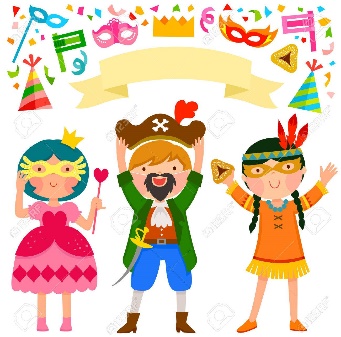 I. Görselleri verilen partileri eşleştiriniz. (2x5 pts)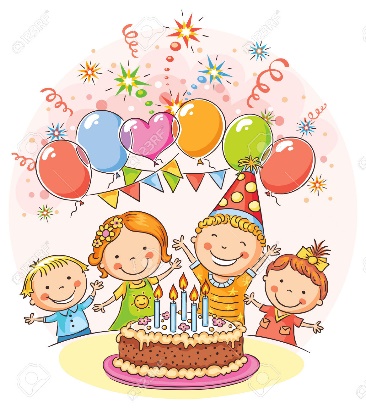 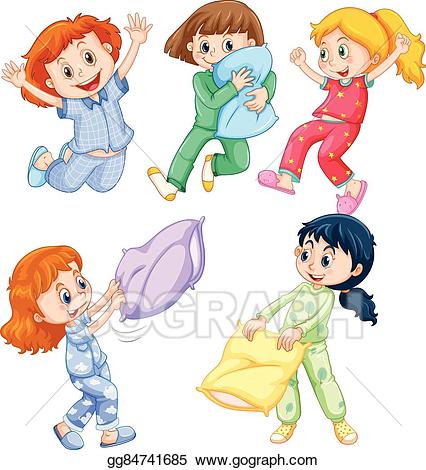 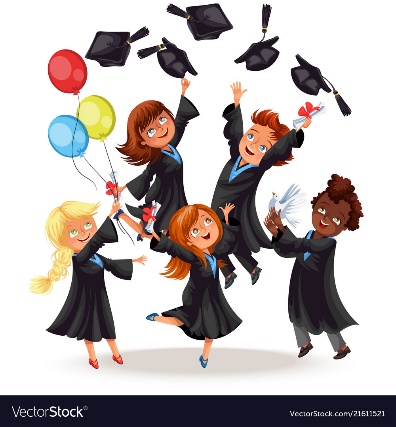 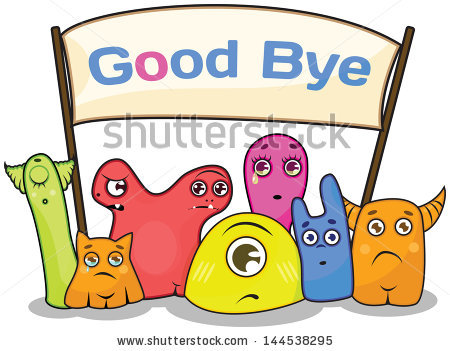 II. Boşlukları verilen kelimelerle doldurunuz. (4x7 pts)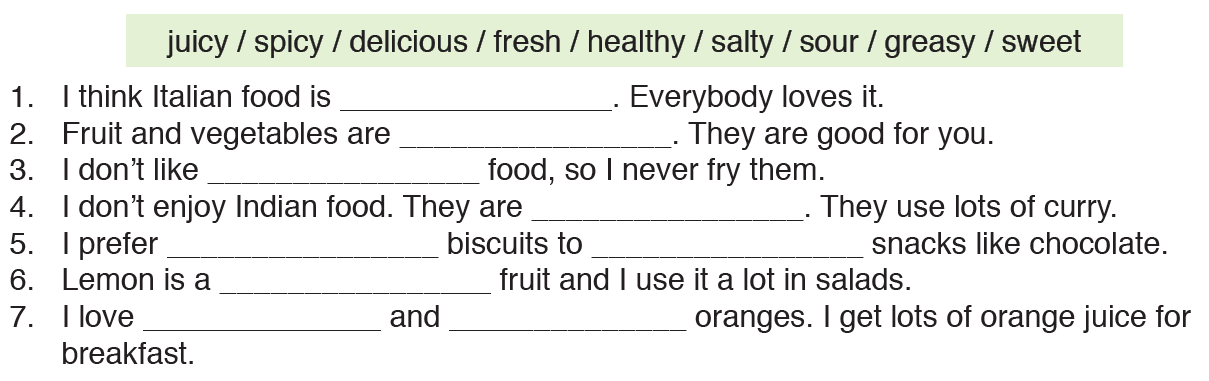 III. Doğru seçeneği yuvarlak içine alınız. (3x5 pts)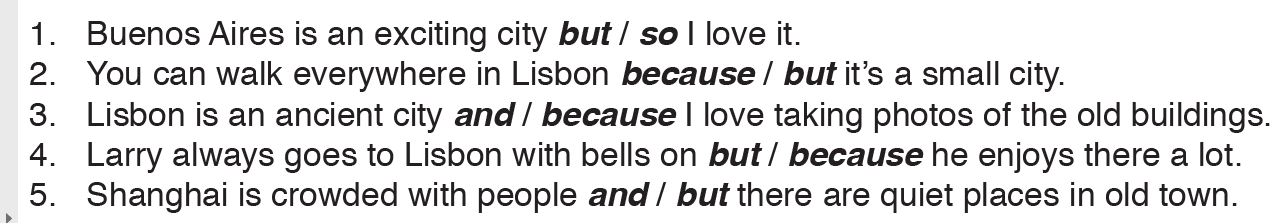 IV. Verilen tarife göre kişileri uygun boşluklara yerleştiriniz. (3x6 pts)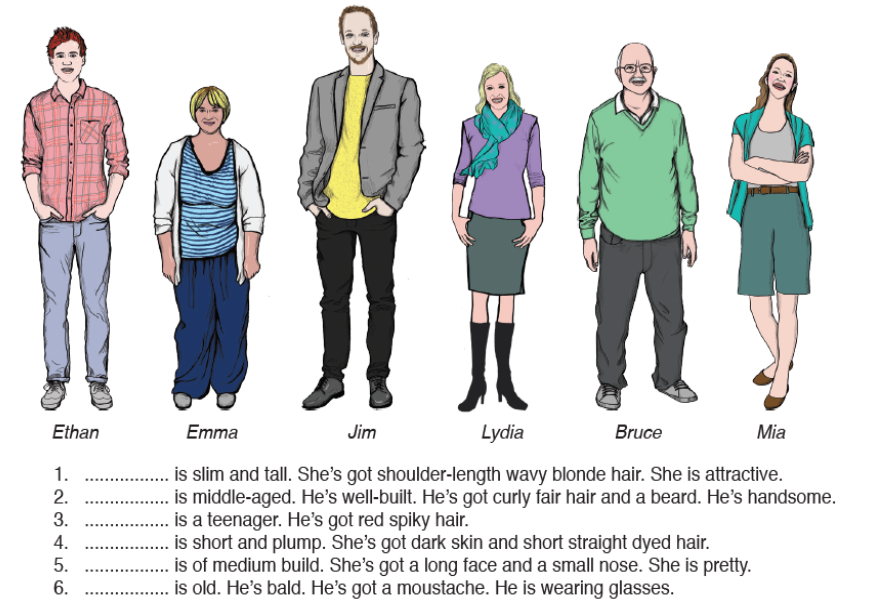 V. Verilen hastalıkları resimlerin altına yazınız. (2x5 pts)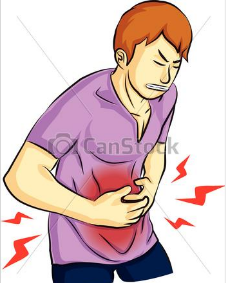 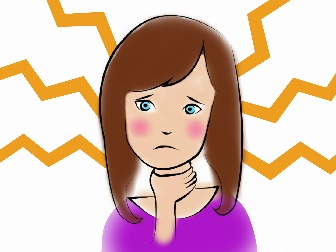 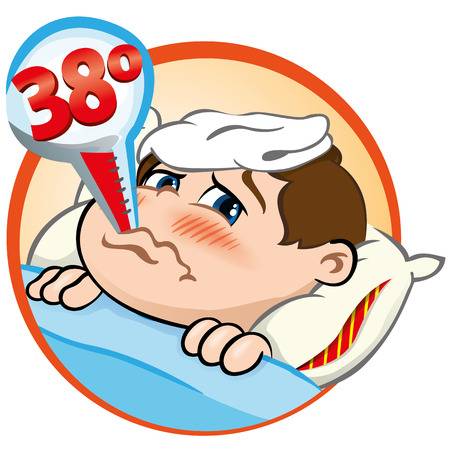 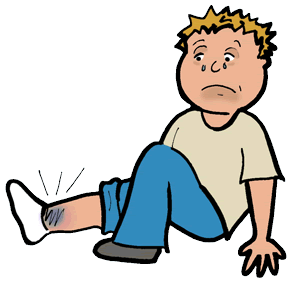 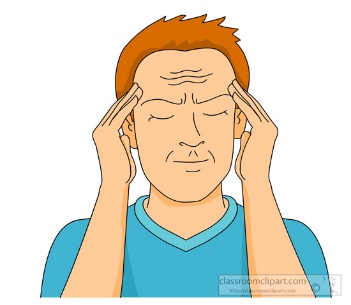 VI. Kutuda verilen ekleri doğru boşluklara yerleştirinz. (2x5 pts)1. Stay ______ touch with2. Search ______ information3. Fill ______ spare time4. Contact _______ a celebrity5. Stay up-_______-date